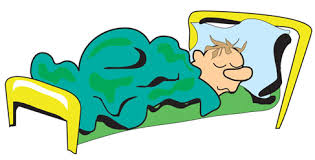 “The greatest blessing one can enjoy in life is going to bed 
with a 
clear conscience.”N. Eldon Tanner